INVOICEINVOICEINVOICEINVOICEINVOICEDate: May 7, 2017Invoice # Date: May 7, 2017Invoice # Date: May 7, 2017Invoice # Fax Fax TO:Customer ID Customer ID SHIP To:SHIP To:Customer ID JObJObJObJObJObJObPayment TermsPayment TermsDue on ReceiptDue on ReceiptDescriptionDescriptionDescriptionDescriptionDescriptionDescriptionTotalTotalFinance charge on overdue balance at 1.5%Finance charge on overdue balance at 1.5%Finance charge on overdue balance at 1.5%Finance charge on overdue balance at 1.5%Finance charge on overdue balance at 1.5%Finance charge on overdue balance at 1.5%Invoice #100 for $1000 on Invoice #100 for $1000 on Invoice #100 for $1000 on Invoice #100 for $1000 on Invoice #100 for $1000 on Invoice #100 for $1000 on Total DueTotal DueTotal DueTotal DueTotal DueTotal Due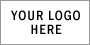 Make all checks payable to Thank you for your business!Make all checks payable to Thank you for your business!Make all checks payable to Thank you for your business!Make all checks payable to Thank you for your business!